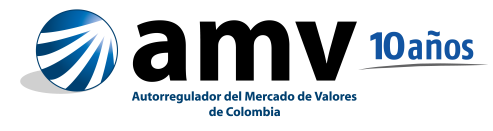 ANEXO No. 01 CARTA CIRCULAR No.  de 2016Información sobre los incumplimientos de los límites de quetrata el artículo 2.36.3.3.2 del decreto único 2555 de 2010Los miembros deberán remitir a AMV el presente formulario para cada uno de los excesos que se presenten, según lo previsto en la Carta Circular 77 de 2016:El formato se deberá remitir al siguiente correo electrónico:  monitoreo@amvcolombia.org.co.CampoDescripción1.	Nombre del sujeto de autorregulaciónRazón Social2.	Fecha   en   la   que   se   presentó   el incumplimientodd-mmm-yy3.	Hora	en	la	que	se	presentó	el incumplimiento00:00 a.m./p.m.4.	Tipo de incumplimiento(s)Se deberá indicar el incumplimiento según el tipo de límite excedido en los términos del artículo 2.36.3.3.2 del Decreto 2555 de 2010.1.	  Límite máximo de compromisos2.	Límite máximo por cuenta de un mismo tercero3.	Límite por especie4.	Límite en operaciones sobre valores emitidos por vinculados5.	Monto y porcentaje del excesoMonto en pesos y porcentaje correspondiente6.	Información del tipo de operación u operaciones que generaron el incumplimientoRepo, simultánea o TTV y el folio de la operación7.	Monto de la operación u operaciones  que generaron el incumplimientoMonto en pesos8.	Información del operador que ejecutó la operación u operaciones que generaron el incumplimientoNombre, Apellido y Cédula9.	Información sobre el tercero implicadoNombre del tercero e identificación10.  Información   sobre   los   vinculados   al tercero (cuando aplique)Nombre e identificación de los vinculados al tercero, según lo contemplado en los ordinales i, ii, iii  del numeral 3 del artículo 2.36.3.3.2 del Decreto 2555 de 2010.